
Lebenslauf
Persönliche Daten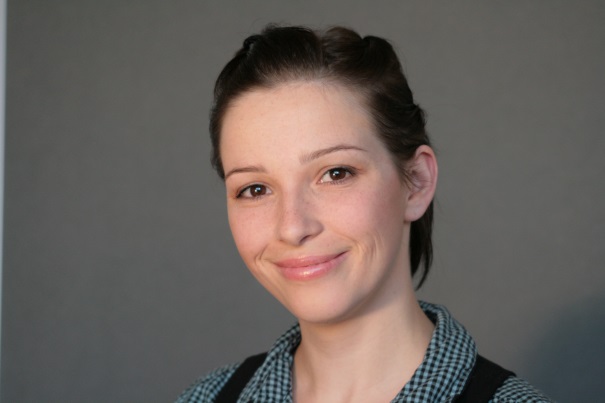 Name 				Julia JonasGeburtsdatum 			08.09.1999Geburtsort 			KleinfelsAnschrift 			Vogelweg 34
                        	98320 KleinfelsTelefon 		 	03652 147630Handy				0151 7830463E-Mail 				juliajonas@mail.com

Schulbildung09/2009 – 07/2017		Fachoberschule Kleinfels

09/2005 – 08/2009 		Grundschule Kleinfels
Besondere KenntnisseFremdsprachen 		EnglischEDV-Kenntnisse 		gute Kenntnisse in Word, Excel, PowerPoint
                                            	gute Kenntnisse im Zehnfingerschreiben

Interessen	Lieblingsfächer 			Kunst, Sport, Deutsch		             	
                                                 
Hobbys 			Tanzen, BastelnEhrenamt			Kindertanzgruppe Sonnenschein 									Kleinfels, 13.04.2016										Julia Jonas